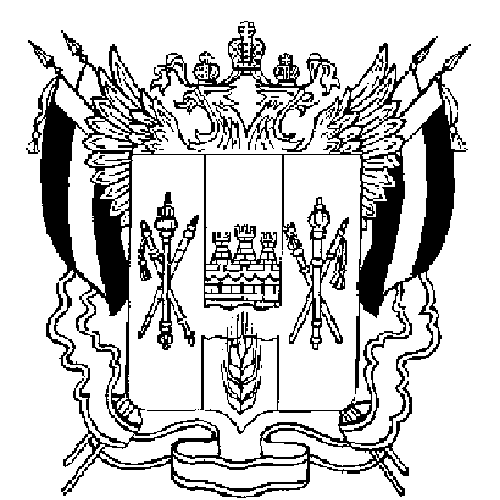 ТЕРРИТОРИАЛЬНАЯ ИЗБИРАТЕЛЬНАЯ КОМИССИЯ ЗЕРНОГРАДСКОГО РАЙОНА РОСТОВСКОЙ ОБЛАСТИПОСТАНОВЛЕНИЕ27 января 2021 г.                                                                                   № 2-2г.ЗерноградО проверочной комиссии по уничтожению документов и носителей информации, связанных с проведением работ                              по обеспечению функционирования Государственной системы регистрации (учета) избирателей, участников референдума, не подлежащих дальнейшему хранениюЗаслушав информацию системного администратора ТКСА ГАС «ВЫБОРЫ» Ивановой А. О. о необходимости создания проверочной комиссии по уничтожению документов и носителей информации, связанных с проведением работ по обеспечению функционирования Государственной системы регистрации (учета) избирателей, участников референдума, не подлежащих дальнейшему хранению, Территориальная избирательная комиссия Зерноградского района Ростовской области ПОСТАНОВЛЯЕТ:Утвердить проверочную комиссию по уничтожению документов и носителей информации, связанных с проведением работ по обеспечению функционирования Государственной системы регистрации (учета) избирателей, участников референдума, не подлежащих дальнейшему хранению в следующем составе: Демченко М. С. – секретарь ТИК, председатель рабочей группы,Горбань Н. А. – инспектор территориальной избирательной комиссии первой категории сектора по взаимодействию с территориями управления организационно-аналитической работы Избирательной комиссии Ростовской области,Иванова А. О. – системный администратор ТКСА ГАС «ВЫБОРЫ» Ростовской области.Рабочей группе при уничтожении документов руководствоваться Федеральными и областными законами, постановлениями ЦИК Российской Федерации, Избирательной комиссии Ростовской области о порядке хранения и передаче в архивы.Признать утратившим силу постановление Территориальной избирательной комиссии Зерноградского района от 10.07.2018 года    № 93-2.Контроль за выполнением данного постановления возложить на секретаря комиссии Демченко М. С.Председатель комиссии					О. Н. МоисеевСекретарь комиссии						М. С. Демченко 